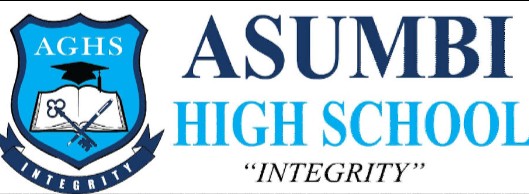                 FORM 4 ENTRANCE EXAMS 2023 HOME SCIENCECLOTHING CONSTRUCTION441/2PAPER 2FEBRUARY, 2023Kenya Certificate of Secondary Education441/2HOME SCIENCECLOTHING CONSTRUCTIONPaper 2Time: 2 ½ hoursThis paper consists of 3 printed pages Candidates should check the question paper to ensure that all pages are printed as indicated and that no questions are missing.Materials providedPattern piecesA	Skirt FrontB	Skirt BackC	Front Yoke D          Frill E	WaistbandF	Pocket	2. Plain light weight cotton fabric 45cm long by 90 cm wide3. Cotton thread to match the fabric.4. Embroidery thread5. One A4 envelopeTHE TESTUsing the materials provided, cut out and make the LEFT HALF of the skirt to show the following process:Cutting out. (21mks)Making of the dart on skirt back. (8mks)Joining the skirt front to front yoke using double stitched seam. (9mks)Embroidering the curved line on the joined front yoke and front skirt. (10mks)Joining the back skirt to the joined front yoke and front skirt using an open seam. (9mks)Preparation and attachment of the frill to the joined skirts to include:Making of the inverted pleat. (3mks)Joining the frill to the joined skirts using an overlaid seam. (11mks)Management of the hem at the lower edge of the frill using hemming stitches. (13mks) Presentation. (6mks)NOTE OMIT: Preparations and attachment of the pocket and waistbandAt the end of the practical sew in a label bearing your name, class and admission number. Fold it and put in the envelope provided. Do not put in the scrape materials